新 书 推 荐中文书名：《惬意的乡村季节生活指南》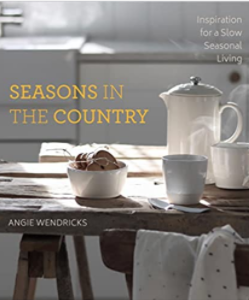 英文书名：SEASONS IN THE COUNTRY: An Inspiring Guide to Slow and Seasonal Living作    者：Angie Wendricks出 版 社：‎‎Conari Press /Mango Publishing代理公司：ANA/Conor Cheng出版时间：2022年9月代理地区：中国大陆、台湾页    数：180页审读资料：电子稿类    型：生活时尚内容简介：惬意的季节生活让你的生活变得简单。这份精心制作的生活指南，使我们在每个季节的生活都能能量满满，随心惬意。根据季节调整你的日常安排。《惬意的乡村季节生活指南》带你了解春夏秋冬四个季节性生活是什么样子，为我们适应不断变化的生活节奏提供了宝贵的经验。作家安吉·温德里克斯（Angie Wendricks）以她的乡村农舍为背景，向我们展示了惬意的乡村生活方式是如何让我们健康快乐成长的。慢生活的美丽指南。每一页的照片都来自大自然、美味食物和雅致家居，每一份食谱都令人垂涎欲滴。安吉的DIY手工艺作品也间接促进了家庭和谐。这一切的一切都是为了激励你尝试慢节奏的季节性生活。亮点：乡村别墅、美味的食物和宁静的自然风景让你垂涎欲滴的美味食谱为什么慢节奏的生活可能会是一个健康的选择如果你喜欢《寂静的家》（This is Home，sitll）或《法国乡村别墅的生活》（Life in a French Country House），你会喜欢上这本书。作者简介：安吉·温德里克斯（Angie Wendricks）和她的丈夫亚历克斯（Alex）以及五只可爱的“乡村猫”住在印第安纳州的Markleville。安吉·温德里克斯是一名摄影师和产品造型师，住在乡下，那里大概有7英亩大。在那里，她通过相机拍照，上传到她的社交平台@CountyRoadLiving，带领大家去体验一种慢节奏的生活。安吉热爱简单的生活、自然、园艺和室内设计，并喜欢把这些元素带入她的摄影作品中。当安吉和她的丈夫决定在乡下建一座小农舍，拥抱一种更慢节奏的生活时，她开始了更新自己的博客和照片墙（Instagram）账号。2018年，安吉出版了她自己早期的书籍《乡村的季节》（Seasons in the Country），仅仅两天就售罄了。这本杂志是基于她的 Instagram 账号创建的，专注于四季的简单生活。安吉出现在许多书籍、杂志和博客文章中，包括Natalie Walton在澳大利亚的播客“Imprint”。其他出版物包括《乡村生活杂志》（Country Living Magazine）、《居所》（Dwell）、《女性烹饪》《Where Women Cook》、（Fete Australia）、《大众乡村》（Folk Country）、《家庭杂志》（Home Magazine）、《Country Living》中的《Tiny Homes》篇和Whitney Leigh Morris在@tinycanalcottage上的（Small Space Style）篇等。谢谢您的阅读！请将回馈信息发至：程衍泽 (Conor)安德鲁﹒纳伯格联合国际有限公司北京代表处北京市海淀区中关村大街甲59号中国人民大学文化大厦1705室, 邮编：100872电 话：010-82504406手 机：13072260205（微信同号）传真：010-82504200Email: Conor@nurnberg.com.cn网址：www.nurnberg.com.cn微博：http://weibo.com/nurnberg豆瓣小站：http://site.douban.com/110577/微信订阅号：ANABJ2002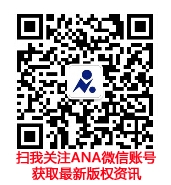 